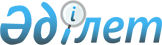 О дополнительном предоставлении лекарственных средств отдельным категориям граждан при амбулаторном лечении бесплатно
					
			Утративший силу
			
			
		
					Решение Туркестанского областного маслихата от 29 мая 2020 года № 49/516-VI. Зарегистрировано Департаментом юстиции Туркестанской области 3 июня 2020 года № 5639. Утратило силу решением Туркестанского областного маслихата от 21 апреля 2021 года № 5/48-VIІ
      Сноска. Утратило силу решением Туркестанского областного маслихата от 21.04.2021 № 5/48-VIІ (вводится в действие по истечении десяти календарных дней после дня его первого официального опубликования).
      В соответствии с подпунктом 5) пункта 1 статьи 9 Кодекса Республики Казахстан от 18 сентября 2009 года "О здоровье народа и системе здравоохранения" Туркестанский областной маслихат РЕШИЛ:
      1. Предоставить дополнительно лекарственные средства отдельным категориям граждан, проживающим в Туркестанской, при амбулаторном лечении по рецептам бесплатно за счет средств областного бюджета согласно приложению 1 к настоящему решению.
      2. Признать утратившим силу некоторые решении Южно-Казахстанского областного маслихата согласно приложение 2 к настоящему решению.
      3. Государственному учреждению "Аппарат Туркестанского областного маслихата" в порядке, установленном законодательством Республики Казахстан, обеспечить:
      1) государственную регистрацию настоящего решения в Республиканском государственном учреждении "Департамент юстиции Туркестанской области Министерства юстиции Республики Казахстан";
      2) размещение настоящего решения на интернет-ресурсе Туркестанского областного маслихата после его официального опубликования.
      4. Настоящее решение вводится в действие по истечении десяти календарных дней после дня его первого официального опубликования. Перечень дополнительных лекарственных средств, предоставляемых отдельным категориям граждан, проживающим в Туркестанской области, при амбулаторном лечении по рецептам бесплатно за счет средств областного бюджета Перечень утративших силу некоторых решений Южно-Казахстанского областного маслихата
      1. Решение Южно-Казахстанского областного маслихата от 11 апреля 2008 года № 6/86-IV "О дополнительном предоставлении лекарственных средств отдельным категориям граждан при амбулаторном лечении бесплатно" (зарегистрирован в Реестре государственной регистрации нормативных правовых актов за № 1983, опубликован 05 мая 2008 года в газете "Южный Казахстан");
      2. Решение Южно-Казахстанского областного маслихата от 21 сентября 2011 года № 44/432-IV "О внесении изменений и дополнений в решение Южно-Казахстанского областного маслихата от 11 апреля 2008 года № 6/86-IV "О дополнительном представлении лекарственных средств отдельным категориям граждан при амбулаторном лечении бесплатно" (зарегистрирован в Реестре государственной регистрации нормативных правовых актов за № 2057, опубликован 10 октября 2011 года в газете "Южный Казахстан");
      3. Решение Южно-Казахстанского областного маслихата от 28 марта 2013 года № 12/96-V "О внесении изменения в решение Южно-Казахстанского областного маслихата от 11 апреля 2008 года 6/86-IV "О дополнительном представлении лекарственных средств отдельным категориям граждан при амбулаторном лечении бесплатно" (зарегистрирован в Реестре государственной регистрации нормативных правовых актов за № 2278, опубликован 15 мая 2013 года в газете "Южный Казахстан");
      4. Решение Южно-Казахстанского областного маслихата от 26 июня 2013 года № 14/128-V "О внесении изменений в решение Южно-Казахстанского областного маслихата от 11 апреля 2008 года № 6/86-IV "О дополнительном представлении лекарственных средств отдельным категориям граждан при амбулаторном лечении бесплатно" (зарегистрирован в Реестре государственной регистрации нормативных правовых актов за № 2338, опубликован 3 августа 2013 года в газете "Южный Казахстан");
      5. Решение Южно-Казахстанского областного маслихата от 15 апреля 2014 года № 26/211-V "О внесении дополнения в решение Южно-Казахстанского областного маслихата от 11 апреля 2008 года № 6/86-IV "О дополнительном предоставлении лекарственных средств отдельным категориям граждан при амбулаторном лечении бесплатно" (зарегистрирован в Реестре государственной регистрации нормативных правовых актов за № 2664, опубликован 28 мая 2014 года в газете "Южный Казахстан");
      6. Решение Южно-Казахстанского областного маслихата от 9 декабря 2015 года № 44/370-V "О внесении дополнения в решение Южно-Казахстанского областного маслихата от 11 апреля 2008 года № 6/86-ІV "О дополнительном предоставлении лекарственных средств отдельным категориям граждан при амбулаторном лечении бесплатно" (зарегистрирован в Реестре государственной регистрации нормативных правовых актов за № 3511, опубликован 14 января 2016 года в газете "Южный Казахстан");
      7. Решение Южно-Казахстанского областного маслихата от 25 февраля 2016 года № 47/390-V "О внесении дополнений в решение Южно-Казахстанского областного маслихата от 11 апреля 2008 года № 6/86-ІV "О дополнительном предоставлении лекарственных средств отдельным категориям граждан при амбулаторном лечении бесплатно" (зарегистрирован в Реестре государственной регистрации нормативных правовых актов за № 3619, опубликован 15 марта 2016 года в газете "Южный Казахстан");
      8. Решение Южно-Казахстанского областного маслихата от 27 июня 2017 года № 13/153-VІ "О внесении дополнений в решение Южно-Казахстанского областного маслихата от 11 апреля 2008 года № 6/86-ІV "О дополнительном предоставлении лекарственных средств отдельным категориям граждан при амбулаторном лечении бесплатно" (зарегистрирован в Реестре государственной регистрации нормативных правовых актов за № 4163, опубликован 24 июля 2017 года в газете "Южный Казахстан" и эталонном контрольном банке нормативных правовых актов Республики Казахстан 31 июля 2017 года);
      9. Решение Южно-Казахстанского областного маслихата от 20 марта 2018 года № 21/246-VІ "О внесении дополнений в решение Южно-Казахстанского областного маслихата от 11 апреля 2008 года № 6/86-IV "О дополнительном предоставлении лекарственных средств отдельным категориям граждан при амбулаторном лечении бесплатно" (зарегистрирован в Реестре государственной регистрации нормативных правовых актов за № 4507, опубликован 19 апреля 2018 года в газете "Южный Казахстан" и эталонном контрольном банке нормативных правовых актов Республики Казахстан в электронном виде 13 апреля 2018 года);
      10. Решение Южно-Казахстанского областного маслихата от 21 июня 2018 года № 25/291-VІ "О внесении дополнений в решение Южно-Казахстанского областного маслихата от 11 апреля 2008 года № 6/86-ІV "О дополнительном предоставлении лекарственных средств отдельным категориям граждан при амбулаторном лечении бесплатно" (зарегистрирован в Реестре государственной регистрации нормативных правовых актов за № 4670, опубликован 16 июля 2018 года в газете "Южный Казахстан" и эталонном контрольном банке нормативных правовых актов Республики Казахстан в электронном виде 17 июля 2018 года).
					© 2012. РГП на ПХВ «Институт законодательства и правовой информации Республики Казахстан» Министерства юстиции Республики Казахстан
				
      Председатель сессии

      Туркестанского областного маслихата

М. Мейрманов

      Секретарь Туркестанского

      областного маслихата

К. Балабиев
Приложение 1 к решению
Туркестанского областного
маслихата от 29 мая 2020 года № 49/516-VI
Наименование дополнительных лекарственных средств
Категория граждан
Комплекс ботулинический токсин типа "А" - гемагглютинин 500 ЕД (Диспорт)
Все категории
Бозентан (Траклир) 125 мг
Все категории
Пульмикорт 500 мкг
Все категории
Селлсепт (микофенолата мофетил) 150 мг
Все категории
Силденафил 50 мг
Все категории
Трентал 400 мг
Все категории
Урсофальк 250 мл
Все категории
Флуимуцил 600 мг
Все категории
Циклоспорин А 35 мг
Все категории
Сандостатин 0,1 мг/мл
Все категории
Руксолитиниб 15 мг, 5 мг
Все категории
Алглюкозидаза альфа 50 мг
Все категории
Экулизумаб 300 мг
Все категории
Тобрамицин 300 мг
Все категории
Адалимумаб
Все категории
Иммуноглобулин человека нормальный
Все категории
Долутегравир
Все категории
Инфликсимаб
Все категории
Нутриен стандарт
Все категории
Тоцилизумаб
Все категории
Урсодезоксихолевая кислота
Все категории
Этанерцепт
Все категории
Ацетилцистеин
Все категории
Колистиметат
Все категории
Комплекс аминокислот
Все категории
Антиингибиторный коагулянтный комплекс
Все категории
Третиноин
Все категории
Агалзидаза бета 35 мг (Фабразим)
Все категории
Лозап 50 мг
Все категории
Адемпас 2,5 мг (Риоцигуат)
Все категории
Вентавис 2 мл (Илопрост)
Все категории
Купренил
Все категории
Вазапрастан
Все категории
Руксолитиниб
Все категории
Фозиноприл
Все категории
Спиронолоктон
Все категории
Магния лактата дигидрат
Все категории
Экстракт валерианы
Все категории
Левокарнитин
Все категории
Карведилол
Все категории
Бисапролол
Все категории
Лизиноприл
Все категории
Убидекаренон
Все категории
Напроксен
Все категории
 Препарат комплексный кислота аскорбиновая (витамин С)+ рутин (витамин Р) 
Все категории
 Рыбий жир 
Все категории
Кальция карбонат
Все категории
Диуретическое средство растительного происхождения
Все категории
Препарат комплексный поливитаминный
Все категории
Цетиризин
Все категории
Левоцетиризин
Все категории
Ксилометазолин
Все категории
Мометазон фуроат
Все категории
Стерильная морская вода спрей назальный
Все категории
Флутиказон фуроат
Все категории
Ацетилцистеин + туаминогептан сульфат
Все категории
Ципрофлоксацин
Все категории
Феназон
Все категории
Неомицин сульфат +полимиксин B сульфат + дексаметазон
Все категории
 Препарат комплексный бетаметазон дипропионат + клотримазол + гентамицин 
Все категории
Бетаметазон
Все категории
Метилпреднизолон ацепонат
Все категории
Кетоконазол
Все категории
Урьяж Ксемоз
Все категории
Комплекс поливитаминов содержащих цинк
Все категории
Амоксициллин+клавулановая кислота
Все категории
Домперидон
Все категории
Алгелдрат+ магния гидроксид
Все категории
 Фамотидин 
Все категории
 Мебеверин 
Все категории
Висмут трикалиядицитрат
Магния гидроксид + алюминия гидроксид
Оксалиновая мазь
Комплексные препараты, сочетающие в своем составе несколько симбиотических культур живых бактерий
Депротеинизированный гемодериват крови телят
Магния аспарагинат + калия аспарагинат
Атропин сульфат
Бета аминомасляная кислота
Винпоцетин
Магний глутамат гидробромид+ гамма-амино-масляная кислота+ пиридоксин+гамма –амино-бета-оксимасляная кислота
Препарат комплексный содержащий карнитин+аденозин+ пиридоксин +рибофлавин+ цианокобаламин
 Адеметионин 
Гингко билоба
Гопантеновая кислота
Тербинафин
Мельдоний
Мексидол
Бетагистин
Баклофен
Толперазон
Тригексофенидил
Оксибутинин
Кортексин
Инозин
Ацикловир
Хлоргексидин
Полифитовое масло
Токоферол
 Артикаин гидрохлорид + эпинефрин гидрохлорид 
Калия йодид
Колекальциферол
Левотироксин натрия
Фенилэфрин
Тобрамицин
Дифенгидрамин + нафазолин
Интерферон альфа-2b + дифенгидрамин гидрохлорид
Гексамидин диизетионат+ хлоргексидин биглюконат +хлоркрезол
 Клотримазол+хлорамфеникол+ беклометазон дипропионат (безводный)+ лидокаин гидрохлорид моногидрат 
Ибупрофен
Клотримазол + беклометазон
Азитромицин
Бенциклан
Фосфолипиды
Железа сульфат с аскорбиновой кислотой
Декспантенол
 Хлоргексидин 
Ретинол ацетат
 Сульфатиазол серебра 
Адгезивная повязка
Венетоклакс 100мгПриложение 2 к решению
Туркестанского областного
маслихата от 29 мая 2020 года № 49/516-VI